С целью формирования у обучающихся целостного представления о педагогической деятельности, вовлечения молодежи в обсуждение преимуществ педагогической профессии, повышения личностной, социальной и творческой активности, президиум областной организации Общероссийского Профсоюза образования ПОСТАНОВЛЯЕТ:Провести областной конкурс сочинений учащихся общеобразовательных учреждений Брянской области «Учитель в моей жизни», посвященный Году педагога и наставника.Утвердить состав Оргкомитета областного конкурса сочинений учащихся общеобразовательных учреждений Брянской области «Учитель в моей жизни» (Приложение №1).Утвердить Положение о проведении областного конкурса сочинений учащихся общеобразовательных учреждений Брянской области «Учитель в моей жизни»  (Приложение №2).Поручить Лебедевой М.И., главному бухгалтеру областной организации, составить смету расходов, связанных с организацией и проведением данного мероприятия, произвести своевременное финансирование.Контроль за выполнением постановления возложить на Шапотько Г.В., заместителя председателя областной организации Профсоюза.Председатель областнойорганизации						                      А.И. ГолубеваПриложение № 1Оргкомитет областного конкурса сочинений учащихся общеобразовательных учреждений Брянской области «Учитель в моей жизни»Голубева А.И., председатель Брянской областной организации ПрофсоюзаШапотько Г.В., заместитель председателя Брянской областной организации ПрофсоюзаБабич Е.В., председатель клуба «Наставник»Симанова Е.А., зам. председателя Совета молодых педагогических работников Брянской областиПриложение № 2Положение об областном конкурсе сочинений учащихся общеобразовательных учреждений Брянской области«Учитель в моей жизни»Настоящее Положение определяет цели, задачи областного конкурса сочинений учащихся общеобразовательных учреждений Брянской области «Учитель в моей жизни», порядок его организации, поведения, подведения итогов и награждения победителей. I. Общие положения 1.1. Областной конкурс сочинений учащихся общеобразовательных учреждений Брянской области «Учитель в моей жизни» (далее - Конкурс) проводится Брянской областной организацией Общероссийского Профсоюза образования (далее - Профсоюз), Советом молодых педагогических работников, клубом «Наставник». 1.2. Конкурс ориентирован на раннюю профориентацию обучающихся посредством повышения их личностной, социальной и творческой активности; формирование осознанного выбора педагогической профессии. II. Цели и задачи Конкурса 2.1. Конкурс проводится в целях повышения престижа профессии педагога среди обучающихся путем ориентации школьников на педагогические профессии через предоставление им возможности профессиональных проб, способствующих формированию ответственности, осознанию себя в профессии педагога. 2.2. Задачами Конкурса являются:содействие обучающимся в профессиональной ориентации; вовлечение в обсуждение преимуществ педагогической профессии и формирование целостного представления о педагогической деятельности; мотивация обучающихся на самопознание и развитие своих способностей; создание условий для самореализации обучающихся, повышение их личностной, социальной и творческой активности. III. Участники Конкурса 3.1. В Конкурсе принимают участие обучающиеся 9 – 11 классов общеобразовательных учреждений, в том числе учащихся психолого-педагогических классов Брянской области. IV. Жюри Конкурса 4.1. Для организации, проведения, определения и награждения победителей Конкурса утверждается жюри Конкурса (далее - жюри), в состав которого входят представители Профсоюза, победители областных конкурсов «Учитель года», «Педагогический дебют», клуба «Наставник», члены Совета молодых педагогических работников Брянской области, учителя русского языка и литературы.V. Сроки, порядок и условия проведения Конкурса  5.1. Конкурс проводится в заочном режиме в три этапа:  Старт  конкурса – до 15 сентября 2023 года; Проведение муниципального этапа конкурса – с 15 сентября до 01 ноября 2023 года;Приём заявок и работ на областной Конкурс (от территориальной организации Профсоюза на областной конкурс направляется не более 10 работ)  – с 1 октября до 15 ноября 2023 года; Проверка работ, определение и награждение победителей – до 15 декабря 2023 года. 5.2.Для участия в Конкурсе автору необходимо подготовить сочинение, соответствующее целям и задачам Конкурса.5.3.Работа пишется участником Конкурса в жанре рассказа, сказки, письма, дневника, заочной экскурсии, очерка, репортажа, интервью, эссе. 5.4.Конкурсная работа должны быть уникальной, нигде ранее не опубликованной.5.5.Тематика сочинений:Учитель с большой буквы.Учительница первая моя.Если бы я был учителем…Самая классная «классная» мама (Самый классный «классный» папа).Какой он, современный педагог?Хочу быть учителем.Хроника одного урока.Есть такая профессия – «сеять разумное, доброе, вечное…»Высшая награда для учителя…Учитель – профессии будущего.5.6.На конкурс не принимаются работы, содержащие элементы насилия, расовой, национальной или религиозной нетерпимости, нарушающие законодательство Российской Федерации. 5.7. Работы, поступившие позднее указанного срока, к рассмотрению не принимаются.5.8. Оформление конкурсной работы должно отвечать следующим требованиям: - оформление титульного листа: тема сочинения, полное название образовательного учреждения, район/город, Ф.И.О. (полностью) обучающегося, класс, Ф.И.О. (полностью) учителя;- работа должна быть выполнена в текстовом редакторе MS Word (кегль 14, вид шрифта - Times New Roman, интервал 1,5, поля: 3 см слева, сверху и снизу - 2 см, справа - 1,5 см);- объем работы должен быть не более 3 (трёх) печатных страниц. Конкурсную работу можно дополнить иллюстративным материалом (рисунками, фотографиями). 5.9. Материалы участников направляются в электронном виде - на  адрес электронной почты profobr@list.ru с пометкой «Конкурс «Учитель в моей жизни»:5.10. Оценивание сочинений осуществляется жюри Конкурса по следующим критериям:- содержание сочинения: соответствие выбранному тематическому направлению, соответствие выбранной теме, полнота раскрытия темы сочинения, оригинальность авторского замысла, корректное использование литературного, исторического, биографического, научного и других материалов, воплощенность идейного замысла;- жанровое и языковое своеобразие конкурсного сочинения: соответствие выбранному жанру, цельность, логичность и соразмерность композиции, богатство лексики и разнообразие синтаксических конструкций, точность, ясность и выразительность речи, целесообразность использования языковых средств, стилевое единство;- грамотность сочинения: соблюдение орфографических норм русского языка, соблюдение пунктуационных норм русского языка, соблюдение языковых норм (правил употребления слов, грамматических форм и стилистических ресурсов).5.11. Победители Конкурса определяются на основании результатов оценивания конкурсных сочинений. Результаты оценивания оформляются в виде рейтингового списка участников Конкурса по номинациям:- среди учащихся 9 классов;- среди учащихся 10-11 классов.VI. Поощрение участников и награждение победителей 6.1. Все участники Конкурса награждаются Дипломами  участника. 6.2. Победители и призёры – Дипломами победителей и призёров, памятными сувенирами. 6.3. Педагоги, подготовившие победителей и призеров регионального этапа Конкурса, будут награждены благодарностями.Заявка на участие в областном конкурсе сочинений учащихся общеобразовательных учреждений Брянской области«Учитель в моей жизни»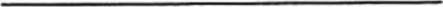 Заявка должна быть выполнена в текстовом редакторе MS WordСОГЛАСИЕ на обработку персональных данных Я, ___________________________________________________________,  		Ф.И.О. родителя, законного представителя (полностью)являющийся (являющаяся) ____________________________________________,                                                                yказать степень родства (матерью, отцом, опекуном или др.)____________________________________________________________________, Ф.И.О. ребенка – автора работы (полностью)обучающегося _______________________________________________________,(yказать наименование организации)(Ф.И.О., подпись лица, давшего согласие) 2023 г.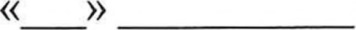 От имени несовершеннолетнего заполняется его законным представителем с указанием фамилии, имени, отчества, даты рождения несовершеннолетнего.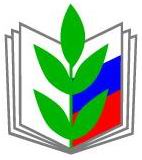 ПРОФЕССИОНАЛЬНЫЙ СОЮЗ РАБОТНИКОВ НАРОДНОГО ОБРАЗОВАНИЯ И НАУКИ РОССИЙСКОЙ ФЕДЕРАЦИИБРЯНСКАЯ ОБЛАСТНАЯ ОРГАНИЗАЦИЯ ПРОФЕССИОНАЛЬНОГО СОЮЗА РАБОТНИКОВ НАРОДНОГО ОБРАЗОВАНИЯ И НАУКИ РОССИЙСКОЙ ФЕДЕРАЦИИ(БРЯНСКАЯ ОБЛАСТНАЯ ОРГАНИЗАЦИЯ ОБЩЕРОССИЙСКОГО ПРОФСОЮЗА ОБРАЗОВАНИЯ)ПРЕЗИДИУМПОСТАНОВЛЕНИЕПРОФЕССИОНАЛЬНЫЙ СОЮЗ РАБОТНИКОВ НАРОДНОГО ОБРАЗОВАНИЯ И НАУКИ РОССИЙСКОЙ ФЕДЕРАЦИИБРЯНСКАЯ ОБЛАСТНАЯ ОРГАНИЗАЦИЯ ПРОФЕССИОНАЛЬНОГО СОЮЗА РАБОТНИКОВ НАРОДНОГО ОБРАЗОВАНИЯ И НАУКИ РОССИЙСКОЙ ФЕДЕРАЦИИ(БРЯНСКАЯ ОБЛАСТНАЯ ОРГАНИЗАЦИЯ ОБЩЕРОССИЙСКОГО ПРОФСОЮЗА ОБРАЗОВАНИЯ)ПРЕЗИДИУМПОСТАНОВЛЕНИЕПРОФЕССИОНАЛЬНЫЙ СОЮЗ РАБОТНИКОВ НАРОДНОГО ОБРАЗОВАНИЯ И НАУКИ РОССИЙСКОЙ ФЕДЕРАЦИИБРЯНСКАЯ ОБЛАСТНАЯ ОРГАНИЗАЦИЯ ПРОФЕССИОНАЛЬНОГО СОЮЗА РАБОТНИКОВ НАРОДНОГО ОБРАЗОВАНИЯ И НАУКИ РОССИЙСКОЙ ФЕДЕРАЦИИ(БРЯНСКАЯ ОБЛАСТНАЯ ОРГАНИЗАЦИЯ ОБЩЕРОССИЙСКОГО ПРОФСОЮЗА ОБРАЗОВАНИЯ)ПРЕЗИДИУМПОСТАНОВЛЕНИЕПРОФЕССИОНАЛЬНЫЙ СОЮЗ РАБОТНИКОВ НАРОДНОГО ОБРАЗОВАНИЯ И НАУКИ РОССИЙСКОЙ ФЕДЕРАЦИИБРЯНСКАЯ ОБЛАСТНАЯ ОРГАНИЗАЦИЯ ПРОФЕССИОНАЛЬНОГО СОЮЗА РАБОТНИКОВ НАРОДНОГО ОБРАЗОВАНИЯ И НАУКИ РОССИЙСКОЙ ФЕДЕРАЦИИ(БРЯНСКАЯ ОБЛАСТНАЯ ОРГАНИЗАЦИЯ ОБЩЕРОССИЙСКОГО ПРОФСОЮЗА ОБРАЗОВАНИЯ)ПРЕЗИДИУМПОСТАНОВЛЕНИЕ
«05» сентября 2023 г.
г. Брянск
№ 36-
№ 36-О проведении областного конкурса сочинений учащихся общеобразовательных учреждений Брянской области «Учитель в моей жизни»О проведении областного конкурса сочинений учащихся общеобразовательных учреждений Брянской области «Учитель в моей жизни»О проведении областного конкурса сочинений учащихся общеобразовательных учреждений Брянской области «Учитель в моей жизни»ФИО участника (полностью)Наименование образовательной организации, в которой проходит обучение участник (полностью)Адрес образовательной организацииКлассАдрес электронной почты (для связи с участникомНомер контактного телефона участника или его родителя (законного представителя)ФИО педагога, подготовившего участника (при наличии), полностьюКонтактный номер телефона педагогаознакомлен(а) с Положением об Областном конкурсе сочинений учащихся общеобразовательных учреждений Брянской области «Учитель в моей жизни»  (далее – Конкурс), полностью согласен(а) с условиями проведения Конкурса и не возражаю против участия моего сына (дочери или др.) в Конкурсе;согласен(а) на передачу и обработку персональных данных моего сына (дочери) (Ф.И.О. ребенка, возраст, наименование организации) в соответствии с Федеральным законом от 27.07.2006 № 152-ФЗ «О персональных данных»;согласен(а) на публикацию работы в СМИ, в сети Интернет и социальных сетях.